                   จดหมายข่าว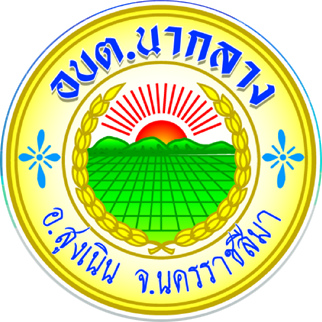 กองคลัง  งานจัดเก็บรายได้องค์การบริหารส่วนตำบลนากลาง  อำเภอสูงเนิน  จังหวัดนครราชสีมาโทรศัพท์  044-928823  ต่อ 20		เนื่องด้วยพระราชบัญญัติสภาตำบลและองค์การบริหารส่วนตำบล  พ.ศ. ๒๕๓๗ และที่แก้ไขเพิ่มเติมจนถึงฉบับที่ ๕ พ.ศ. ๒๕๔๖ กำหนดให้องค์กรปกครองส่วนท้องถิ่นจัดเก็บรายได้ประเภทต่างๆ ของท้องถิ่น อาทิเช่น ภาษีโรงเรือนและที่ดิน ภาษีบำรุงท้องที่ ภาษีป้าย    และค่าธรรมเนียมใบอนุญาตตลอดจนรายได้อื่นตามที่กฎหมายกำหนด		ดังนั้น เพื่อให้การจัดเก็บรายได้ขององค์การบริหารส่วนตำบลแหลม เป็นไปด้วยความเรียบร้อย จึงขอความร่วมมือจากท่านผู้มีหน้าที่ต้องเสียภาษีในเขตองค์การบริหารส่วนตำบลนากลาง ประจำปี พ.ศ. ๒๕๕8 ประเภทใดประเภทหนึ่งหรือหลายประเภท ดำเนินการดังนี้ภาษีโรงเรือนและที่ดิน	ให้เจ้าของทรัพย์สินหรือผู้รับมอบอำนาจยื่นแบบแสดงรายการทรัพย์สินเพื่อชำระภาษีต่อพนักงานเจ้าหน้าที่  ตั้งแต่เดือนมกราคม  ๒๕๕8  ถึงเดือนกุมภาพันธ์  ๒๕๕8	๒.  ภาษีบำรุงท้องที่	ให้เจ้าของที่ดินผู้ครอบครองที่ดินยื่นแบบแสดงรายการและชำระภาษี  ตั้งแต่เดือนมกราคม  ๒๕๕8  ถึงเดือนเมษายน  ๒๕๕8	๓.  ภาษีป้าย	ให้เจ้าของป้ายหรือผู้ครอบครองป้ายที่แสดงชื่อหรือยี่ห้อ  เครื่องหมายในการประกอบการค้าหรือกิจการอื่นๆ  เพื่อการหารายได้ที่ตั้งอยู่ในเขตองค์การบริหารส่วนตำบลนากลาง  ให้ยื่นแบบแสดงรายการภาษีป้ายตั้งแต่เดือนมกราคม  ๒๕๕8  ถึงเดือนมีนาคม  ๒๕๕8		อนึ่ง  ผู้มีหน้าที่ชำระภาษีสามารถติดต่อขอรับแบบแสดงรายการพร้อมยื่นแบบแสดงรายการเพื่อชำระภาษีได้ที่งานจัดเก็บรายได้ กองคลัง องค์การบริหารส่วนตำบลนากลาง  อำเภอสูงเนิน  จังหวัดนครราชสีมา ในวันและเวลาราชการตามกำหนดระยะเวลาดังกล่าวข้างต้น  หากพ้นกำหนดแล้วท่านจะมีความผิด  และต้องชำระเงินเพิ่มหรือถูกปรับตามที่กฎหมายกำหนด		จึงประชาสัมพันธ์มาเพื่อทราบกองคลังองค์การบริหารส่วนตำบลนากลางอำเภอสูงเนิน  จังหวัดนครราชสีมา